VUE开发前端做出以下示例该网站是批改学生试卷的网站。前端要求用Vue开发。为了方便测试，请搭一个建简易的mysql数据库。1.登录与注册   1.1登录界面标题：”用户登录“第一个输入框："邮箱帐号“第二个输入框：”输入密码“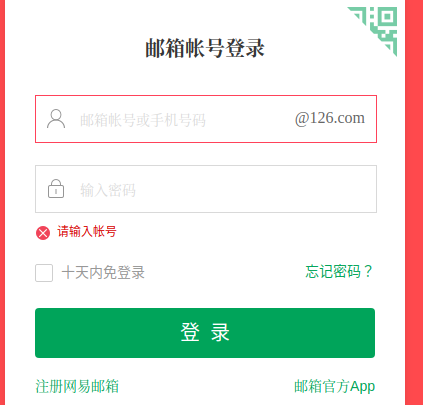      1.2未登录状态类似网易首页的主菜单，当用户未登录时，右上角显示红色“登录”按钮。在未登录状态下，用户依然可以浏览网站。然而功能会受限，当用户想用更多功能时，比如在2.1节的”上传试卷“页面点击一个关键按钮后，自动弹出登录界面。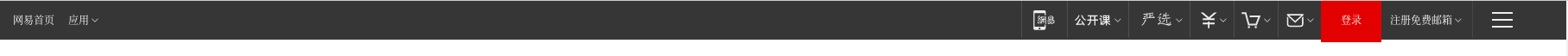      1.3注册页面类似网易邮箱注册页面，标题为”用户注册“，然后需要用户填写如下信息：第一个输入框：“邮箱地址”第二个输入框：“密码”第三个输入框：“再次输入密码”确认按钮：“同意服务条款等”注册后，用户需要到注册的邮箱中，点击注册确认链接，用户方可注册成功。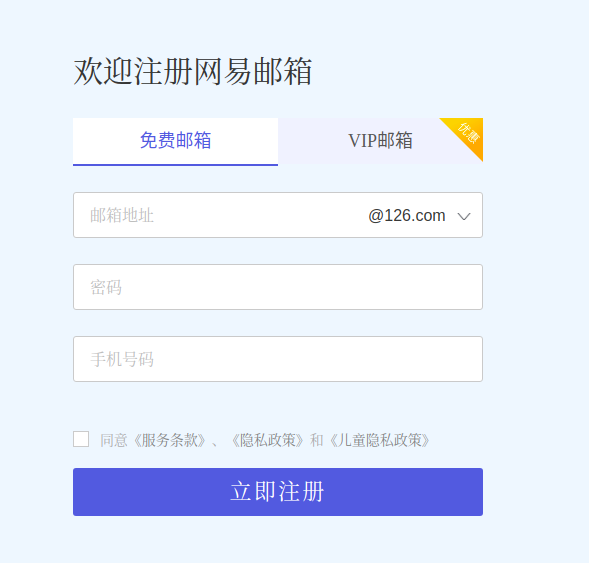     1.4忘记密码类似网易邮箱注册页面，需要用户填写邮箱地址：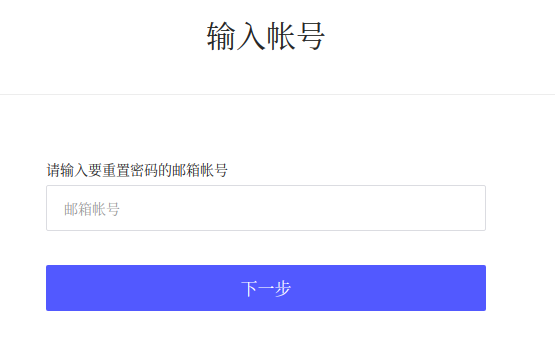 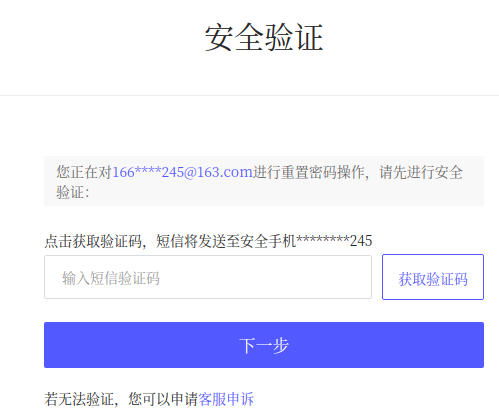 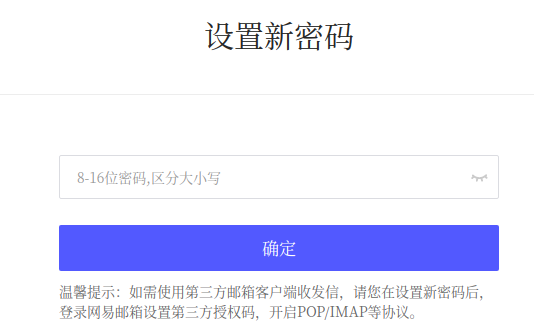     1.5 会员VIP付费类似腾讯视频VIP页面，分下面4档：”VIP首月6元”“连续包月15元”“连续包首季40元””连续包年178元“下方采用微信二维码支付。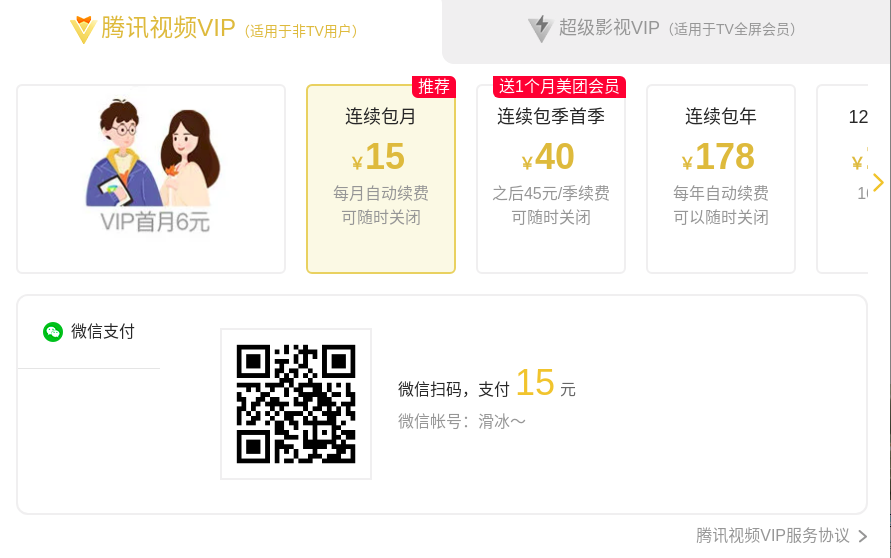 2.主页面布局	类似下面的布局：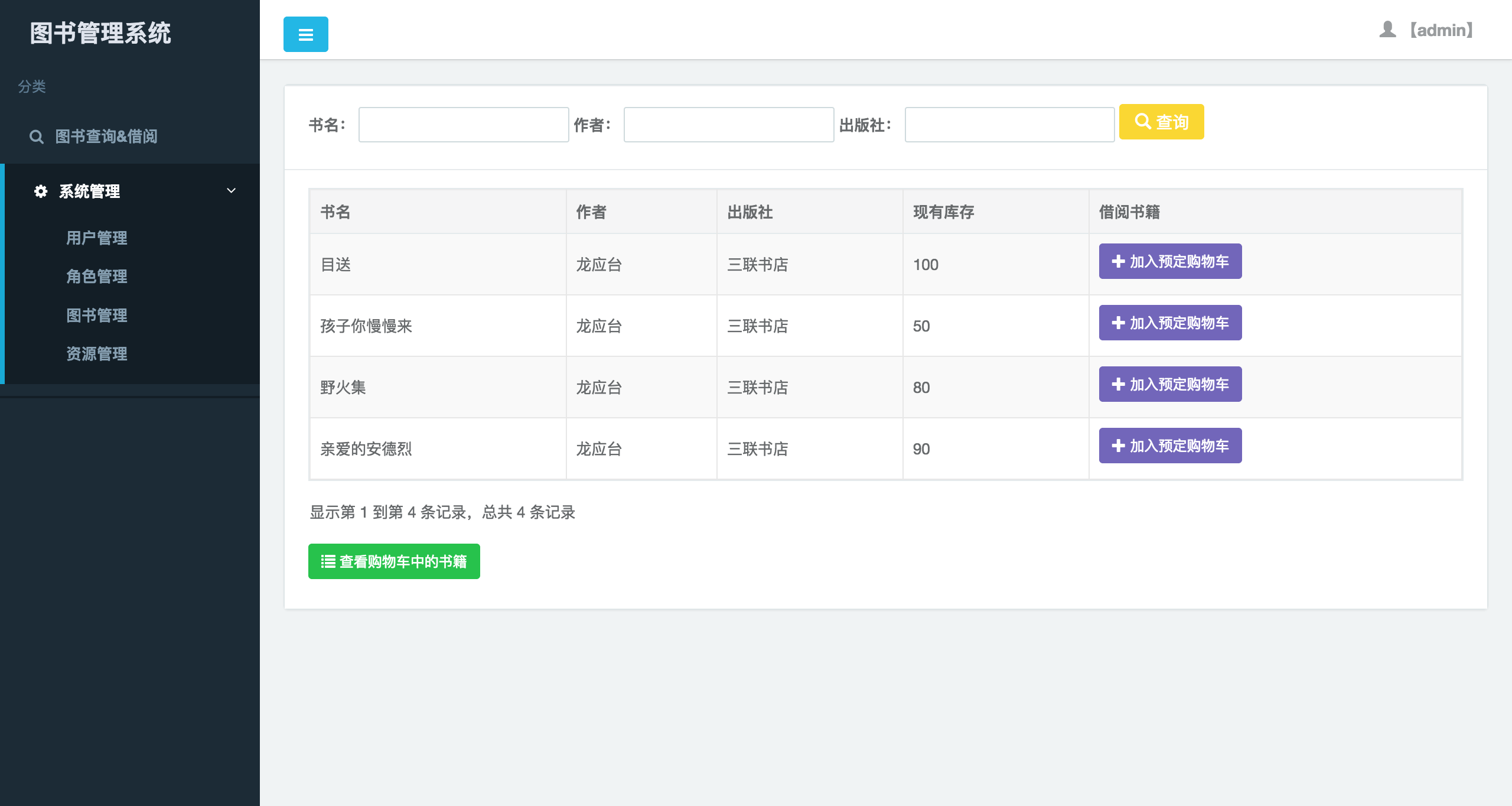  2.1 菜单点击菜单（一二级菜单也可无子菜单）在右中显示内容。以下为内容区需要做的例子（数据需要从后台取得）菜单定义如下：上传试卷试卷查询试卷统计    语文    数学    英语用户中心 2.2 上传试卷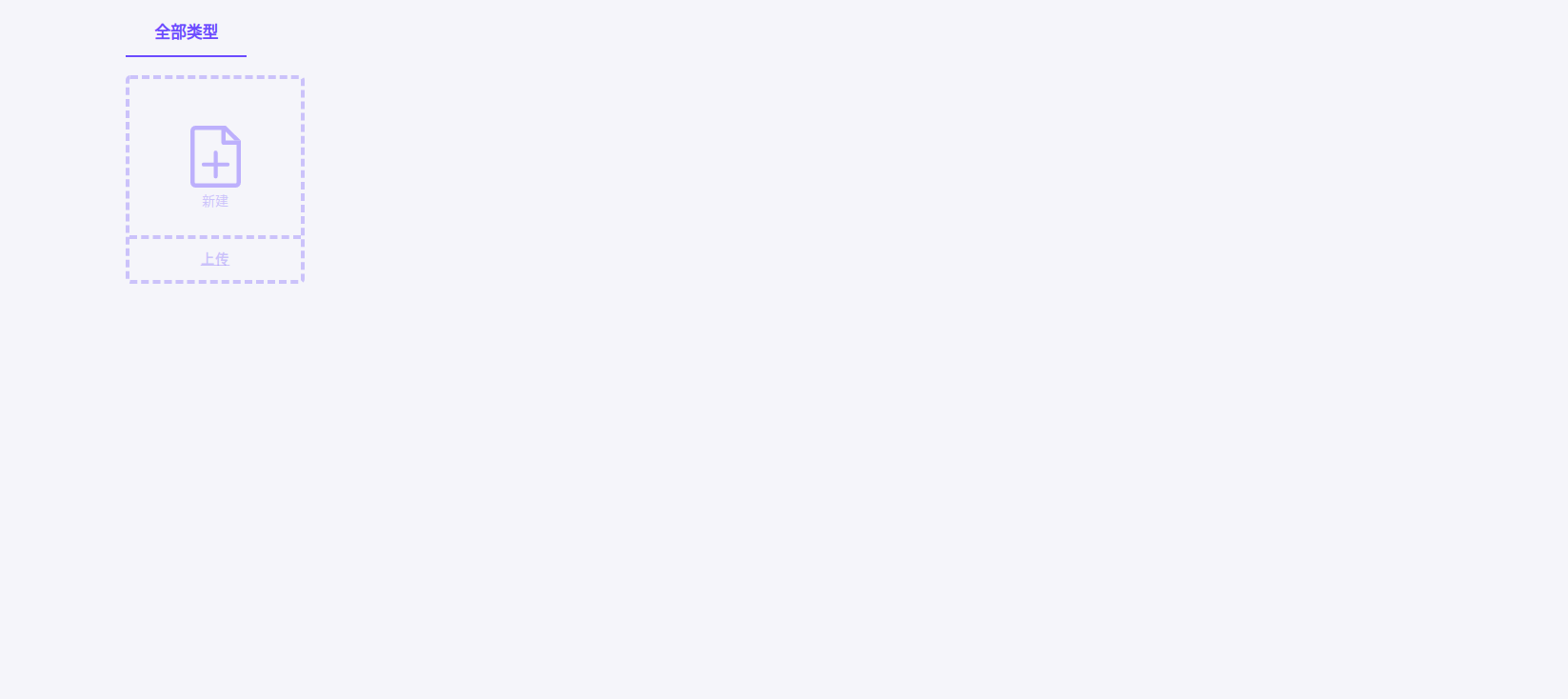 点击上传后，显示下图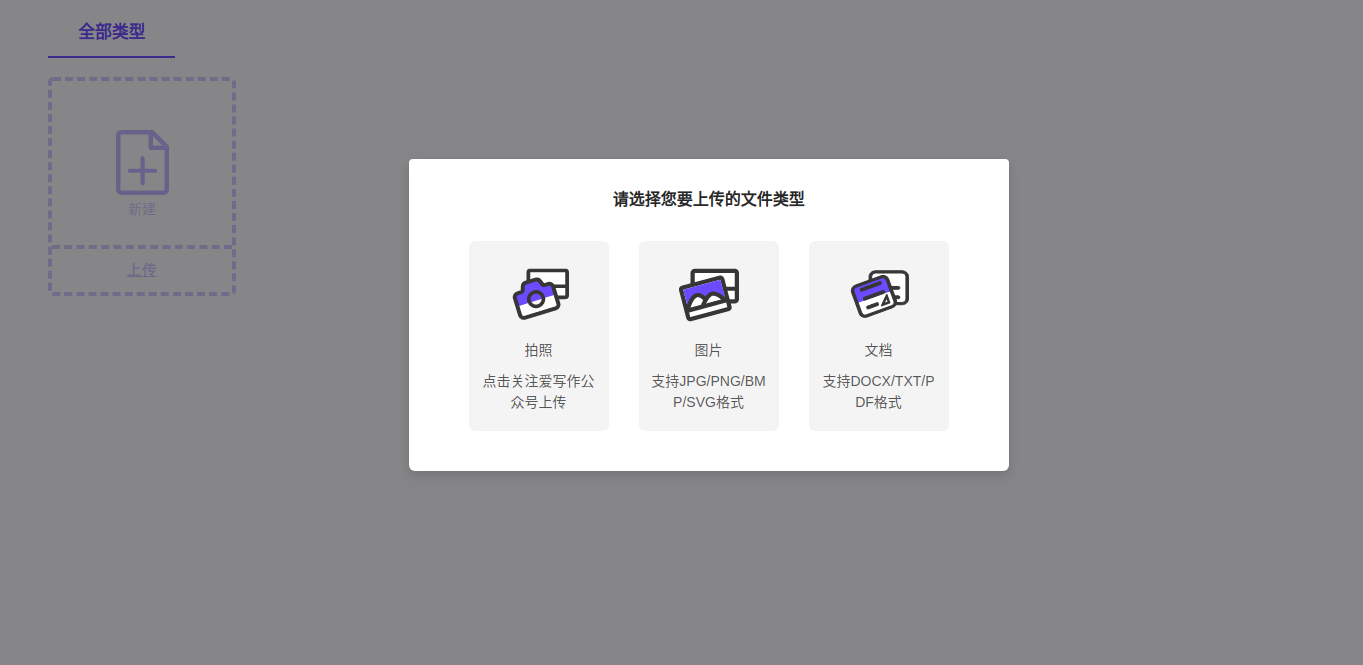 点击上面的三个中的任意一个，会弹出上传文件的对话框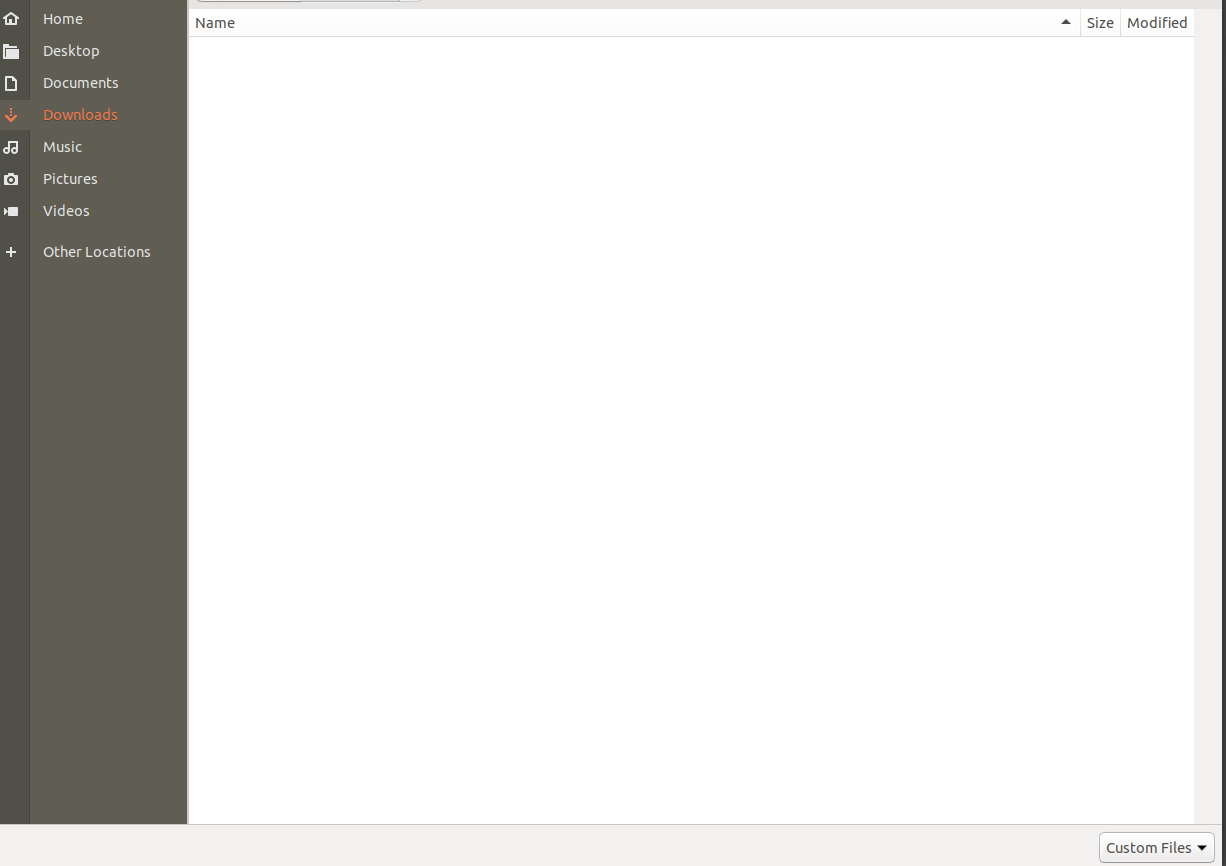  2.3 试卷查询编辑框、下拉框、多选单选按钮、开始截止日期时间查询按钮（向后台传参，示例可只传一种）查询到的内容，用表格显示，显示内容有以下几方面：勾选框、ID列、试卷名字、试卷分数（负数显示红色）、日期、时间、按钮（传递ID）表格各行换底色需要提供导出EXCEL/CSV功能表格示例如下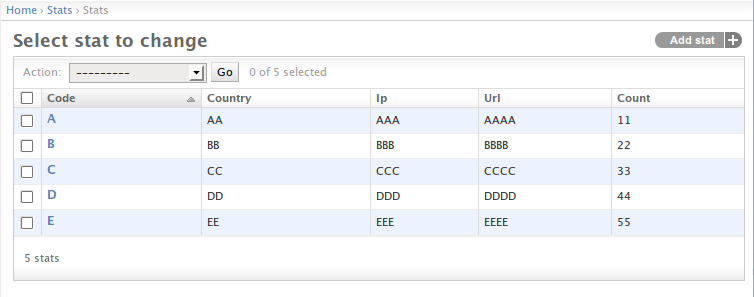  2.4 试卷统计以天为粒度，展现每天所上传的试卷数目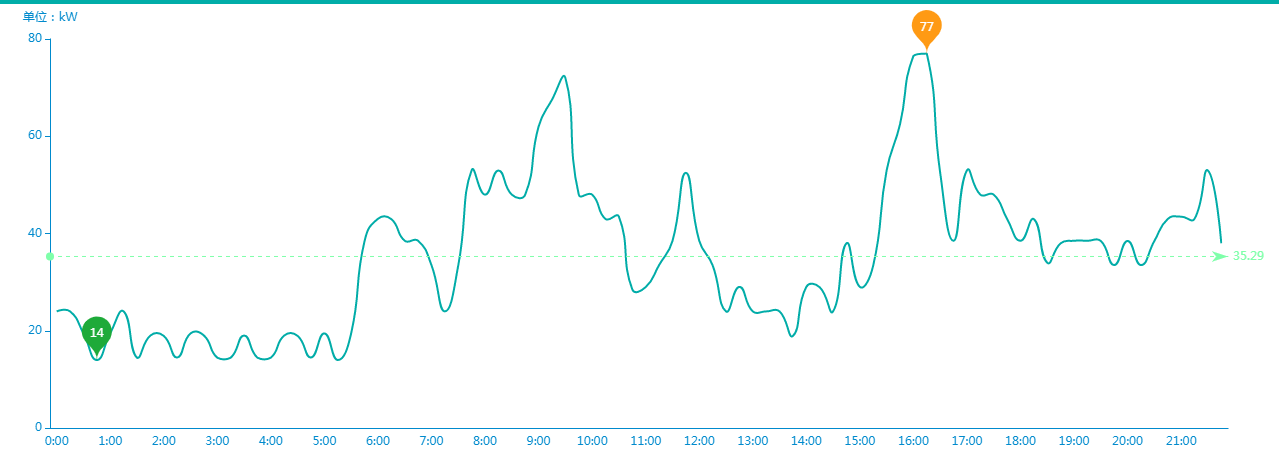  2.5 用户中心展现如下信息：可编辑部分：邮箱：修改密码：电话：微信：不可编辑部分：VIP套餐：VIP注册时间：VIP到期时间：付费记录：反馈信息框（允许上传附件）：反馈信息文本框：所反馈的信息自动发送给XXX@126.com.3.代码交付需要提供源码（Vue)，示例的数据库(mysql)，及编译运行成功需要提供加密编译方法								LOGO图字					常用主要菜单								一二级								菜单区								垂直显示								（可向左隐藏）			内容区								一二级								菜单区								垂直显示								（可向左隐藏）			内容区								一二级								菜单区								垂直显示								（可向左隐藏）	通用固定区（如显示公司联系电话等）